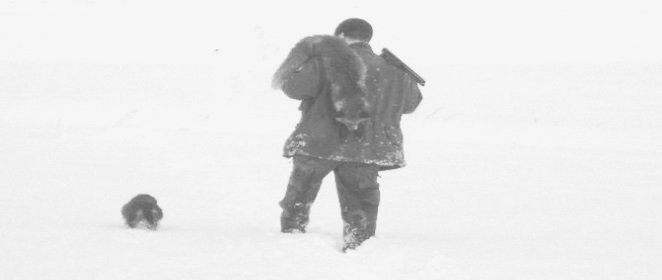 SVENSKA TAXKLUBBENPROTOKOLL GRYTJAKTPROV SPRÄNGAREProvbeskrivningArrangör:  Arrangör:  Arrangör:  Arrangör:  Arrangör:  Arrangör:  Arrangör:  Plats: Plats: Datum: Datum: Ras: Ras: Ras: Ras: Ras: Ras: Ras: Kön: Kön: Född: Född: Reg/TAVLIC: Reg/TAVLIC: Reg/TAVLIC: Reg/TAVLIC: Reg/TAVLIC: Chip Nr:Chip Nr:Chip Nr:Chip Nr:Chip Nr:Kontroll av id-märkning är gjord av domaren Hundens namn: Hundens namn: Hundens namn: Hundens namn: Hundens namn: Hundens namn: Hundens namn: Hundens namn: Hundens namn: Hundens namn: Hundens namn: Ägare: Ägare: Ägare: Ägare: Ägare: Ägare: Ägare: Ägare: Ägare: Ägare: Ägare: Adress: Adress: Adress: Adress: Adress: Adress: Adress: Adress: Mail: Mail: Mail: Medlem i: Medlem i: Medlem i: Medlem i: Medlem i: Medlem i: Medlem i: Provavgift: Provavgift: Betaldatum:Betaldatum:Kontant:Giro:Signatur:Signatur:Signatur:Signatur:Signatur:MomentArbetsbeskrivningpoängpoäng1.Tillgänglighet x1,0Hunden är helt tillgänglig för domaren under kontroll av id och testiklar.5Hunden kan endast med svårighet hanteras av annan än föraren.3Hunden låter sig endast hanteras av föraren.02.Uppträdande x1,0Hunden kan föras tyst kopplad till grytet och innan släpp vara tyst medan skyttar ställs på pass.5Hunden kan föras tyst kopplad fram till grytet men brister i uppträdandet vid grytet innan släpp.3Hunden kan ej föras tyst till grytet.03.Sök x1,5	Hunden släpps minst tio meter från grytet och söker snabbt och målmedvetet av området och går snabbt in när den lokaliserat ingången.10Hunden släpps minst tio meter från grytet och söker i måttlig fart av området och går in utan att söka stöd hos föraren8Hunden släpps minst tio meter från grytet och söker av området men söker stöd av föraren innan den går in. Föraren stöttar med klapp eller motsvarande från sin plats. 6Hunden söker av området men går ej in med mindre än att föraren är närmare ingången än tio meter. Stöttning till hunden får ske med fysisk beröring från föraren. 4Hunden söker ej självständigt av området eller behöver verbal stöttning utanför grytet för att gå in.2Hunden går ej in trots att det konstaterats att det finns vilt i grytet.04.Arbetssätt x1,5Hunden bryter minst en gång och räven lämnar grytet inom 30 minuter.10AHunden bryter ej, räven lämnar grytet inom 30 minuter. 10BHunden bryter minst en gång och jobbar målmedvetet, räven kommer ut efter 30 minuter men inom provtiden8AHunden bryter ej, räven lämnar grytet efter 30 minuter 8BHunden bryter ej, räven lämnar grytet efter 45 minuter men innan provtiden6Hunden bryter och jobbar, räven kommer inte ut inom provtidenCHunden bryter ej under provtiden, räven lämnar ej grytet, DHunden bedöms ha ett gravt olämpligt arbetssätt. Respekterar inte viltet eller dumdristig. GFKan ej bedömasKEB5. Jaktlust X 1,5Hunden bedöms jobba hela provtiden med utmärkt tempo och målmedvetenhet.10Hunden bedöms jobba hela provtiden med bra tempo och målmedvetenhet. 8Hunden bedöms till större delen av provtiden ha jobbat med bra tempo och målmedvetenhet. 6Hunden bedöms ha godtagbart tempo. 4Hunden bedöms ha lågt arbetstempo och/eller gles skallgivning vid kontakt. Alt skäller endast i serier. 2Kan ej bedömasKEB6. Lydnad x1,0Hunden kan med diskret signal, motsvarande muspip eller handsignal, kallas in under bryning. 10Hunden kan kallas in under en brytning. 8Hunden kan utan problem kallas in när den varit lös, före eller efter provet6Hunden kan med svårighet kallas in när den varit lös, före eller efter provet.2Hunden kan ej kallas in och kopplas. 0Väder förhållande & temperatur: Grytets beskaffenhet: Provet påbörjas: Provet avslutas: ProvförloppProvförloppProvförloppProvförloppProvförloppProvförloppProvförloppProvförloppProvförloppProvförloppFörsta prisAndra prisTredje prisNoll prisGFHunden är färdigbedömd när domaren anser att samtliga moment är bedömda. Fler arbeten får sammanräknas under dagen. 1:a pris: 50P samt minst tilldelats värde åtta på moment tre, fyra och fem samt att räven har lämnat grytet.2:a pris: 41 P samt minst tilldelats värde sex på moment tre, fyra och fem samt att räven lämnat grytet.3:e pris: 33P samt minst tilldelats värde fyra på moment tre och fem samt att räven lämnat grytet.Datum:Elev/aspirant: Domare: Elev/aspirant: Personnummer: Elev/aspirant: Signatur: